О проведении весеннего двухмесячника благоустройства    В целях обеспечения чистоты и порядка в населенных пунктах Байгуловского  сельского поселения, а также формирования и распространения положительного опыта в сфере благоустройства и озеленения:    1. Объявить  с 11 апреля по 03  июня 2021 года весенний двухмесячник  по санитарной очистке и благоустройству улиц, дворов, парков, кладбищ, придорожных территорий, приведению в надлежащее состояние памятников, обелисков, памятных стел, мест захоронения героев и участников Великой Отечественной войны.    2. Утвердить состав комиссии по проведению месячника по санитарной очистке и благоустройству в следующем составе: 3. Утвердить план мероприятий  по проведению дня Дерева и весеннего месячника  благоустройства, санитарной очистке населенных пунктов  по Байгуловскому  сельскому поселению Козловского района Чувашской Республики.4. Объявить каждую пятницу единым днем проведения мероприятий по санитарной очистке и благоустройству на территории Байгуловского сельского поселения Козловского района. 5. Соблюдать положения, определенные нормативно-правовыми актами сельского поселения, в соответствии с градостроительным и земельным законодательством и заключенными договорами на содержание, санитарную очистку и благоустройство прилегающих территорий; 6. Контроль за исполнением настоящего постановления  оставляю за собой.Глава Байгуловского сельского поселенияКозловского района Чувашской Республики                                          В.А.ХлебниковУтвержден:распоряжением администрации Байгуловского                                                                                             сельского поселения№ 3 от 25.03.2022 г.П Л А Нмероприятий  по проведению дня Дерева и весеннего двух месячника  благоустройства, санитарной очистке населенных пунктов  по Байгуловскому сельскому поселению Козловского района Чувашской Республики.ЧĂВАШ  РЕСПУБЛИКИН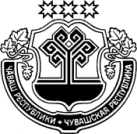 КУСЛАВККА РАЙОНĚНКУСНАР ЯЛПОСЕЛЕНИЙĚНАДМИНИСТРАЦИЙĚ                ХУШУ № 3Пуш уйăхĕн 25 мĕшĕ 2022 ç.  Куснар ялĕЧУВАШСКАЯ РЕСПУБЛИКА            КОЗЛОВСКИЙ РАЙОН АДМИНИСТРАЦИЯ БАЙГУЛОВСКОГО СЕЛЬСКОГО    ПОСЕЛЕНИЯРАСПОРЯЖЕНИЕ № 325 марта  2022 г. с. БайгуловоХлебников В.А.-глава Байгуловского  сельского поселения Козловского  района Чувашской Республики – председатель комиссии;Будкова Н.В.-старший специалист 1 разряда администрации Байгуловского  сельского поселения Козловского района Чувашской Республики – заместитель председателя комиссии;Степанова И.А.-  специалиста 1 разряда администрации Байгуловского сельского поселения Козловского района Чувашской Республики – секретарь комиссии;Члены комиссии:Кудряшов  А.А.-депутат Собрания депутатов  Байгуловского сельского поселения Козловского района Чувашской Республики (по согласованию);Харитонова М.А..-заведующая сельским Домом культуры  Байгуловского  сельского поселения Козловского района Чувашской Республики;(по согласованию)Харитонов Д.В.,-зам.генерального директора АО Агрофирма «Куснар» (по согласованию);Михайлов А.А.,-житель с. Байгулово (по согласованию);Короткова А.И., заведующая ФАП, (по согласованию);Кудяков А.И., гл. крестьянско-фермерского хозяйства (по согласованию);Шмелев В.Н. директор МАОУ «Байгуловская СОШ», (по согласованию);№п/пНаименования мероприятия Срок исполнения Ответственныйисполнитель 1.Организовать и провести двухмесячник благоустройства на территории поселения и день Деревас 11  апреляпо 03 июня Комиссия по проведению месячника благоустройства2.Подготовить и выдать индивидуальные задания по благоустройству закрепленных территорий предприятий и организаций на территории поселения  апрель Глава Хлебников В.А.3.Организовать и провести совещание с руководителями предприятий и организаций поселения и старостами деревень по вопросу благоустройства территории поселения.апрель-майГлава Хлебников В.А.4.Систематически освещать тему «Благоустройство» на сайте Байгуловского  сельского поселенияапрель-июньспециалист 1 разряда Байгуловского сельского поселенияСтепанова И.А.5.Провести день дерева апрель-май руководители учреждений,организаций, старосты  деревень (по согласованию)6.Провести мероприятия по санитарной очистке и благоустройству   парков, кладбищ, придорожных территорий,  майГлава Хлебников В.А., руководители учреждений, организаций, старосты  деревень (по согласованию)  7                                                                                                                                                                                                                                                                                                                                                                                                                                                                                                                                                                                                                                                                                                                                                                                                                                                                                                                                                                                                                                                                                                                                                                                                                                                                                                                                                                                                                                                                                                                                                                                                                             Проведение работ  по   приведению в порядок обелисков,  памятников воинам, павшим в Великой  Отечественной войне 1941-1945 гг.               до 1 мая Харитонова М.А., Будкова Н.В. (по согласованию)8.Ремонт посадок деревьев прошлых летмай Руководители учреждений (по согласованию)